ВВЕДЕНИЕВ настоящее время обеспечение занятости населения является одной из важнейших государственных задач. Во-первых, отсутствие дохода приводит к повышению преступности. Во-вторых, наличие трудовых ресурсов необходимо использовать на благо общества и государства. Общеизвестным фактом является низкий уровень рождаемости в нашей стране. Численность населения нашей страны в два раза ниже, чем в США и в полтора раза ниже, чем во Франции, Германии и Великобритании вместе взятых. При этом, следует отметить, что уровень безработицы в США выше. Он превышает отметку 10% от экономически активного населения. Если в нашей стране существует нехватка трудового потенциала, то почему мы не должны эффективно использовать имеющиеся свободные кадры.  Центры занятости должны обеспечить наиболее эффективное использование трудовых ресурсов страны. На занятости населения отражаются различные экономические изменения в государстве. Экономический рост вызывает расширение производства, дополнительный набор персонала. Совместное работа рыночного и государственного механизма может оказать положительное влияние на развития экономики страны. Связи с этим проблематика изучения центров занятости населения и развития биржи труда на сегодняшний день является актуальным. Актуальность темы служит основанием для формулирования цели работы.Цель работы – изучить особенности работы биржи труда и ее роль в регулировании рыночной экономики. На пути поставленной цели были определенны следующие задачи:изучить историю становления центров занятости населения;выявить цели, задачи и функции центров занятости населения;анализировать ситуацию на рынке труда;проанализировать деятельность центров занятости населения;разработать рекомендации по совершенствованию деятельности центров.Объект исследования – роль биржи труда в экономике страны.Предмет исследования – деятельность центров занятости населения.Теоретическая и методологическая база исследования. Теоретическая база исследования опирается на нормативно-правовые акты, на труды отечественных и зарубежных исследователей, материалы периодических изданий, а также на интернет ресурсы. В ходе исследования широко применялись общенаучные, экономические,  а также статистические методы исследования. Степень научной разработанности темы. О порядки деятельности и роли центров занятости населения в  своих работах описывали следующие отечественные -  И. Аничкина, М. Москвиной, К.М.Оганяна, С.Смирнова, М. Стрельцова,  В.И.Власова, О.М. Крапивина и др.Структура курсовой работы. Курсовая работа состоит из введения, двух глав, заключения, списка использованных источников и приложения.1. Теоретические аспекты формирования и функционирования службы занятости населения1.1.Предпосылки создания службы занятости населенияЛучший способ описать суть такой организации, как служба занятости населения – это суметь определить ее место прежде всего во времени, т. е. совершить исторический экскурс в прошлое и попробовать разобраться в том, что послужило причиной ее создания. Первыми нормативными правовыми актами, так или иначе затрагивающими данную сферу, можно считать документы, которые были приняты на первой сессии Международной конференции труда в 1919 г., данными документами были Конвенция № 2 и Рекомендация № 1 по вопросам безработицы. Эти нормативные акты определяли основные способы минимизации последствий безработицы путем трудового посредничества и страхования на случай безработицы. Одним из способов, закрепленным в Рекомендации № 1 минимизации последствий безработицы, являлось страхование на случай потери работы. Документ указывал на необходимость создания систем страхования или выплат субсидий. Указанные нормативные правовые акты установили важный принцип, заключающийся в том, что представители работников и нанимателей стали принимать участие в деятельности контор трудового посредничества. В Европе с начала века был разработан принцип муниципальной помощи в устройстве безработных, где при посредничестве государства появились первые биржи труда – конторы трудового посредничества. С принятием Конвенции № 2 и Рекомендации № 1 многие страны придавали трудовому посредничеству статус закона и начинали процесс координации данного вида деятельности. В царской России существовало только шесть постоянных бирж труда и небольшое количество их временных отделений – корреспондентских пунктов. 19 августа 1917 г. в Российской империи был принят первый государственный закон «О биржах труда». Биржи труда открывались в городах с населением более 50 тыс. чел. Данные биржи вели статистику и систематизацию сведений о рынке труда, также вели регистрацию спроса и предложения рабочей силы, оказывали посреднические услуги по найму. После революции Советским правительством был обнародован новый закон «О биржах труда» от 31 января 1918 г. Отличительными чертами нового закона от предыдущего были следующие положения: – биржи труда переходили в ведение профсоюзов; – биржи труда учреждались в городах с числом жителей не менее 20 тыс. чел.; – управление передавалось комитетам, в которых большинство принадлежало представителям рабочих. В нормативных актах, принятых Международной организацией труда (МОТ) начиная с 1920 г. и до начала Второй мировой войны, развивалась идея индивидуальной помощи каждому безработному. В это время в Советской России на II Всероссийском съезде комиссаров и страховых касс в мае 1918 г. было принято решение о введении экономических санкций в отношении граждан, отказавшихся от направления на работу (так называемых «отказников»), в связи с большим спросом на рабочую силу. «Отказников» лишали права на получение пособия. Интересно, что подобная практика сохраняется и сегодня. Так, в соответствии с Законом РФ «О занятости населения в Российской Федерации» гражданин, отказавшийся от двух вариантов подходящей работы в течение 10 дней со 57 дня регистрации в органах службы занятости в целях поиска подходящей работы, не может быть признан безработным, а выплата пособия по безработице может быть приостановлена на срок до трех месяцев в случае отказа от двух вариантов подходящей работы в период безработицы. Принятый в декабре 1918 г. советский Кодекс законов о труде (КЗоТ) впервые закрепил право на труд. Кодексом была установлена обязанность трудиться и введена трудовая повинность для всех граждан Советской Республики в возрасте от 16 до 50 лет. Также было сформулировано понятие «безработный», которым считался трудящийся, зарегистрированный в местных отделах распределения рабочей силы, не имевший работы по своей специальности. Государственными органами был предусмотрен учет всех работающих по найму, введена необходимость предварительной регистрации трудящихся граждан, которым предстояло увольнение (аналог современного мониторинга высвобождения работников из организаций). Новый КЗоТ 1922 г. установил нормы и условия труда, государственные гарантии, возможности отстаивать свои интересы путем трудовых споров, вплоть до забастовки, отменил трудовую повинность. Весной 1930 г. было объявлено о полной ликвидации в СССР безработицы. Биржи труда были преобразованы в управления кадров. Основной функцией данных организаций являлось «снабжение» народного хозяйства рабочей силой путем ее переброски и перераспределения на важные предприятия и стройки. В 1934 г. Конференция МОТ приняла Конвенцию № 44 и Рекомендацию № 44 о безработице, которые более подробно осветили вопрос страхования на случай безработицы. Оба документа закрепили положения о принятии системы страхования. Конвенция № 44 определила категории трудящихся, имевших право на социальную помощь, уточнила условия, необходимые для получения прав на пособие, а также определила причины, по которым можно было его лишиться. В 1944 г. МОТ было принято два очень важных на тот момент документа – Рекомендация № 71 «О занятости (в переходный период от войны к миру)» и Рекомендация № 72 «О службе найма». В первом документе ставилась цель разрешить проблемы, связанные с конверсией экономики, участием в ней демобилизованных из армии и вернувшихся из плена солдат и офицеров. Одновременно свое дальнейшее развитие получили программы общественных работ, организованные при прямом или косвенном участии служб занятости. 19 апреля 1991 г. был принят Закон РФ № 1032-1 «О занятости населения в Российской Федерации», что ознаменовало возрождение системы государственного регулирования занятости населения в Российской Федерации, в этом же году была создана Федеральная служба по труду и занятости населения. В указанном Законе были закреплены:  – правовые, экономические и организационные основы государственной политики содействия занятости населения; – гарантии государства по реализации конституционных прав граждан Российской Федерации на труд и социальную защиту от безработицы; – гарантии государства по реализации прав граждан Российской Федерации, проживающих за ее пределами; – социальные гарантии и компенсации безработным и т. п.В августе 1996 г. на основе трех социальных ведомств было создано Министерство труда и социального развития РФ. На протяжении многих лет название и организационная структура данного федерального органа исполнительной власти неоднократно менялось. Так, в 2004 г. путем присоединения к Министерству труда и социального развития РФ Министерства здравоохранения РФ было образовано Министерство здравоохранения и социального развития РФ, однако уже к 2012 г. Министерство здравоохранения и социального развития РФ Указом Президента Российской Федерации от 21.05.2012 № 636 вновь было разделено. Несмотря на все перипетии, возникавшие на пути становления данного государственного органа, оставались неизменными его основные функции, а именно правовое регулирование в следующих областях: – уровень жизни и доходы населения; – труд; – условия и охрана труда; – занятость населения и безработица; – трудовая миграция; – социальное партнерство и трудовые отношения. Федеральная служба по труду и занятости (Роструд) является федеральным органом исполнительной власти, осуществляющим функции по контролю и надзору в сфере труда, занятости, альтернативной гражданской службы, специальной оценки условий труда и социальной защиты на- селения, по оказанию государственных услуг в сфере содействия занятости населения и защиты от безработицы, трудовой миграции и урегулирования коллективных трудовых споров, а также по предоставлению социальных гарантий, установленных законодательством Российской Федерации для социально незащищенных категорий граждан. Роструд находится в ведении Министерства труда и социальной защиты Российской Федерации и руководствуется в своей деятельности Конституцией Российской Федерации, федеральными конституционными законами, федеральными законами, актами Президента Российской Федерации и Правительства Российской Федерации, международными договорами Российской Федерации, нормативными правовыми актами Министерства труда и социальной защиты Российской Федерации. Роструд осуществляет свою деятельность непосредственно и через свои территориальные органы во взаимодействии с другими федеральными органами исполнительной власти, органами исполнительной власти субъектов Российской Федерации, органами местного самоуправления, общественными объединениями и иными организациями. В своей деятельности Роструд решает следующие задачи: сбор и анализ информации о спросе и предложении на местном рынке труда; профессиональная ориентация населения; назначение и выплата пособий по безработице;  организация профессиональной переподготовки населения;оказание услуг в сфере поиска подходящей работы и подходящий кадров. Таким образом, можно сделать вывод, что Федеральная служба по труду и занятости показала свою эффективность в распределении и использовании человеческих ресурсов. В сложный период переходного периода. Переходя  от плановой к рыночной экономике, данная структура помогла миллионам граждан, найти работу, и получить новую профессию. Сегодня Роструд оказывает государственные услуги социально незащищенным категориям граждан в сфере содействия занятости населения и защиты от безработицы, трудовой миграции и урегулирования коллективных трудовых споров, а также по предоставлению социальных гарантий, установленных законодательством Российской Федерации. 1.2.  Государственная служба занятости населения и ее функцииРегулирование рынка труда в стране осуществляет служба занятости, призванная содействовать найму, подготовке и переподготовке кадров, оказывать помощь безработным. В России государственная служба занятости была сформирована в 1991 г.Основными принципами в работе службы занятости являются: децентрализация; гибкость и мобильность; демократизм; рациональное сочетание в управлении вертикальных и горизонтальных связей. Перед службой занятости поставлены следующие задачи:учет свободных мест и граждан, нуждающихся в трудоустройстве;информирование о возможностях трудоустройства;содействие гражданам в выборе подходящей работы и работодателям в подборе необходимых работников;сохранение и организация новых рабочих мест путем прямого инвестирования и кредитования;организация общественных работ;организация профессионального обучения и профессионального консультирования незанятых граждан;оплата обучения, включая содержание (аренду) помещений и выплату стипендий;регистрация безработных;выплата пособий по безработице и других видов материальной помощи;оформление досрочного выхода на пенсию;разработка программ занятости;мероприятия по социальной защите различных групп населения.Государственная система службы занятости имеет три уровня подчиненности: уровень - федеральная служба занятости;уровень - региональные организации службы занятости; уровень - местные организации службы занятости, в том числе городские, районные организации, их филиалы, бюро, центры и т.д.Для решения перечисленных выше задач каждый уровень системы службы занятости выполняет как общие, так и частные, присущие только ему функции. Общими функциями служб занятости всех уровней являются:анализ и прогнозирование спроса и предложения на рабочую силу;оказание помощи в выборе работы;организация подготовки и переподготовки кадров. Для федеральной службы частными являются функции;разработка целевых программ занятости, в том числе межрегиональных и региональных;поиск и разработка механизма финансирования этих программ;определение основных направлений профессионального обучения;создание правовой и нормативной базы функционирования;координация работы региональных и местных служб занятости.Для местных организаций службы занятости частными являются функции, связанные с работой непосредственно с гражданами: регистрация безработных, поиск свободных мест, трудоустройство, выявление актуальных профессий, переобучение и выбор курсов, а также учебных программ. Много внимания уделяется социально незащищенным слоям населения. Предусматриваются специальные меры по профессиональной реабилитации инвалидов, адаптации военнослужащих в гражданской среде, содействию развития малого бизнеса, трудоустройству подростков, организации профессионального консультирования различных групп населения, включая школьников, участию в решении региональных проблем рынка труда, таких, как миграция работников за рубеж, работа на дому, работа неполный рабочий день, трудоустройство лиц, освобожденных из мест заключения, и др.Службы занятости организуют обучение и переобучение безработных на базе своих учебных центров, которые бывают многофункциональными, многоуровневыми, общеобразовательными и предоставляющими дополнительное образование. Источниками финансирования учебных центров являются средства, привлекаемые из республиканских и местных бюджетов, а также из государственного фонда занятости.Деятельность учебных центров служб занятости строится на основе следующих принципов:опережающее обучение;формирование социального заказа на обучение;предоставление различных услуг в выборе профессий и специальностей;предоставление преимуществ в обучении для граждан, нуждающихся в социальной защите, т.е. для лиц, долгое время не имеющих работу, молодежи, инвалидов, одиноких, многодетных, беженцев, женщин и дрсодействие самозанятости населения. Самозанятость является одним из важнейших направлений предупреждения и смягчения безработицы. Формами самозанятости являются индивидуальная трудовая деятельность и предпринимательство в сфере малого бизнеса.Учебные центры оказывают как платные, так и бесплатные услуги, в том числе такие:методическая помощь в организации профессионального обучения;организация обучения и переобучения рабочих и специалистов на предприятиях в районе;подготовка граждан для предпринимательской деятельности;стимулирование деловой активности населения;консультирование и предоставление информационных услуг, в том числе работодателям и гражданам.2. Роль биржи труда в  регулировании рыночной экономики2.1. Анализ ситуации на рынке труда в 2017 году По данным Росстата в декабре 2017г. численность рабочей силы составила 76,5 млн.человек, или 52% от общей численности населения страны, в их числе 72,6 млн.человек были заняты в экономике и 3,9 млн.человек не имели занятия, но активно его искали. Уровень занятости населения в возрасте 15 лет и старше сложился в размере 59,7%. Уровень общей безработицы в декабре 2017 года составил 5,1% (годом ранее - 5,3%).Самый низкий уровень безработицы, соответствующий критериям МОТ, отмечается в Центральном федеральном округе (3,1%), самый высокий - в Северо-Кавказском федеральном округе (11,0%).В среднем за четвертый квартал 2017 года по субъектам Российской Федерации самый высокий уровень общей безработицы отмечается в республиках Ингушетия (26,5%), Тыва	 (17,7%), Чеченской республике (13,8%), Карачаево-Черкесской (13,5%), республиках Дагестан (12,1%), Северная Осетия - Алания (11,5%), Кабардино-Балкарской Республике (10,9%), Республике Алтай (10,9%), Забайкальском крае (10,6%), Республике Калмыкия (10,2%).Уровень общей безработицы ниже среднероссийского отмечается в 37 субъектах Российской Федерации, в том числе наиболее низкий - в гг. Москве (1,3%), Санкт-Петербурге (1,5%), Чукотском (1,7%), Ямало-Ненецком (2,3%) автономных округах, Московской области (2,9%), Ханты-Мансийском автономном округе (3,0%), Республике Татарстан (3,3%), Тюменской (3,5%), Калужской, Липецкой (3,8%), Белгородской (3,9%) областях.Уровень регистрируемой безработицы на 1 января 2018 года составил 1,0% от численности рабочей силы, снизившись на 0,2 п.п. по сравнению с показателем на 1 января 2017 года.Наиболее низкий уровень регистрируемой безработицы на 1 января         2018 года отмечался в гг. Севастополе (0,2%), Москве, Санкт-Петербурге, Ленинградской, Нижегородской областях (0,4%), Калужской, Липецкой, Московской, Тульской, Ульяновской областях, Ханты-Мансийском автономном округе (0,5%).Самый высокий уровень регистрируемой безработицы на 1 января 2018 года отмечается в Республике Ингушетия (9,4%), Чеченской Республике (9,0%),  Республике Тыва (3,7%), Республике Северная Осетия - Алания, Амурской области, Ненецком автономном округе (2,6%).В течение 2017 года зарегистрировано в органах службы занятости в качестве безработных 1644,0 тыс. граждан, что на 12,2% меньше, чем в 2016 году.При этом в 2017 году во всех федеральных округах отмечается снижение численности зарегистрированных в качестве безработных граждан по сравнению с 2016 годом. Рис.1. Численность граждан, признанных безработными в 2015-2017 гг., тыс.чел.Наиболее существенное уменьшение произошло в Центральном (на 15,6%), Уральском (на 13,6%), Дальневосточном (на 12,9%) федеральных округах. В большинстве субъектов Российской Федерации произошло уменьшение  численности граждан, зарегистрированных в 2017 году в качестве безработных, по сравнению с 2016 годом. Наиболее существенное уменьшение отмечается в Самарской, Брянской, Тульской, Ивановской, Магаданской областях, Чувашской Республике, Калужской, Новгородской областях, Ямало-Ненецком автономном округе, Курской, Кемеровской, Московской, Нижегородской областях, Приморском, Ставропольском краях, Орловской, Костромской областях.В 6 субъектах Российской Федерации произошло увеличение численности граждан, зарегистрированных в 2017 году в качестве безработных, по сравнению с 2016 годом (Кабардино-Балкарская Республика, Республика Ингушетия, Омская область, г. Севастополь, Ненецкий автономный округ, г. Байконур,).Охарактеризовать ситуацию на региональных рынках труда с точки зрения длительности безработицы позволяют такие показатели, как средняя продолжительность регистрируемой безработицы, доля безработных, состоящих на учете более одного года. Средняя продолжительность регистрируемой безработицы по состоянию на 1 января 2018 года составила 5,0 месяца, уменьшившись по сравнению со значением годом ранее (5,2). Эта тенденция к снижению на 2 п.п. наблюдается практически по всем категориям безработных граждан. При этом по инвалидам средняя продолжительность безработицы снизилась более значимо: с 5,8 до 5,4 месяца.Наименьшее значение средней продолжительности регистрируемой безработицы на 1 января 2018 года  отмечалось в Северо-Западном (4,4 месяца), наибольшее (6,5 месяца) - в Северо-Кавказском федеральных округах.По субъектам Российской Федерации наименьшие значения средней продолжительности безработицы (4,0 месяца и менее) на 1 января 2018 года  отмечаются в Республике Крым, Чувашской Республике, Астраханской,  Новосибирской, Омской, Сахалинской областях, Еврейской автономной области, Ненецком автономном округе. Существенное снижение средней продолжительности регистрируемой безработицы на 1 января 2018 года в сравнении с показателями годом ранее достигнуто в г. Москве (на 1 месяц), Ивановской области, г. Севастополе (на 0,8 месяца), Республике Ингушетия, Кабардино-Балкарской Республике, г. Санкт-Петербурге (на 0,7 месяца), Республике Марий Эл, Липецкой области (на 0, 6 месяца).Вместе с тем, в ряде субъектов отмечается рост средней продолжительности регистрируемой безработицы в рассматриваемом периоде, например, в Республике Саха (Якутия), Чукотском автономном округе.Доля безработных граждан, состоящих на учете более одного года, в общей численности безработных составила на 1 января 2018 года составила 8,9%, уменьшившись по сравнению со значением на 1 января 2017 года (9,1%).  Отмечается низкая доля (менее 3,0%) безработных, состоящих на учете более одного года, в общей численности зарегистрированных на 1 января 2018 года безработных, в Республике Дагестан, Чувашской Республике, Астраханской области, Новосибирской, Омской, Сахалинской, Еврейской автономной областях.Высокие значения средней продолжительности безработицы отмечаются в Республике Ингушетия, Чеченской Республике, Московской, Томской областях, Чукотском автономном округе.Высокие значения средней продолжительности безработицы среди инвалидов отмечаются в Республике Ингушетия (9,0 месяцев), Московской, Томской областях (7,4 месяца), Чеченской Республике, Камчатском крае (7,3 месяца), Мурманской области (7,1 месяца), Республике Саха (Якутия) (6,8 месяца), Ставропольском крае, Калужской области (6,7 месяца), что, по прежнему, выявляет актуальность решения проблем занятости инвалидов посредством реализации субъектами Российской Федерации специальных мероприятий, способствующих повышению  конкурентоспособности указанной категории граждан на рынке труда:  установления в организациях квоты для приема на работу и минимального количества специальных рабочих мест,  резервирования рабочих мест по профессиям, наиболее подходящим для трудоустройства инвалидов, стимулирования создания дополнительных рабочих мест (в том числе специальных) для трудоустройства инвалидов, создания условий труда в соответствии с индивидуальными программами реабилитации или абилитации инвалидов, создания условий для предпринимательской деятельности, организации обучения новым профессиям. Высокие значения средней продолжительности безработицы среди молодежи отмечаются в Республике Ингушетия (8,2 месяца), Чеченской Республике (7,5 месяца), Карачаево-Черкесской Республике, Чукотском автономном округе (5,1 месяца), Республике Саха (Якутия) (4,9 месяца), Томской области (4,7 месяца), Республике Адыгея, Брянской, Московской областях (4,6 месяца). Безработица среди молодежи имеет свои специфические черты, в том числе более высокий уровень, чем у представителей более старших возрастов, что обусловливает актуальность решения проблем занятости молодежи посредством реализации субъектами Российской Федерации мероприятий по профессиональной ориентации, содействию молодежной самозанятости, возмещению работодателям, реализующим программы развития организации, расходов на частичную оплату труда выпускников профессиональных образовательных организаций, развитию мобильности.Несмотря на то, что в течение 2017 года на рынке труда наблюдалась неоднородная динамика в разные периоды, в целом ситуацию удалось улучшить, в том числе и за счет реализации мероприятий по поддержке эффективной занятости и достижению сбалансированности рынка труда субъектов Российской Федерации.Несмотря на позитивные изменения, региональные рынки труда характеризуются значительной дифференциацией по показателям доли граждан, обратившихся за содействием в поиске подходящей работы, в общей численности рабочей силы, уровня безработицы, доли получивших услуги в общей численности потенциальных получателей, что нашло отражение в результатах данного мониторинга. Складывающаяся на рынке труда Российской Федерации ситуация требует усиления роли органов исполнительной власти субъектов Российской Федерации, осуществляющих полномочия в области содействия занятости, в реализации мероприятий по содействию занятости населения и в обеспечении качественными государственными услугами граждан и работодателей. Анализ объема и качества оказываемых государственных услуг показывает наличие существенных резервов повышения эффективности их предоставления и контроля за их исполнением, в том числе через формирование и выполнение государственных заданий государственными учреждениями службы занятости населения, повышение уровня финансового обеспечения мероприятий активной политики занятости населения. 2.2. Анализ работы центров занятости населения РФ за 2016-2017 гг Как мы уже успели заметить в 2017 году по сравнению с прошлым годом наблюдаются  положительные тенденции по:повышению уровня трудоустройства граждан, обратившихся в органы службы занятости;увеличению количества вакансий, заявленных работодателями в органы службы занятости;снижению доли вакансий с оплатой труда ниже региональной величины прожиточного минимума трудоспособного населения;снижению численности безработных граждан, зарегистрированных в органах службы занятости;снижению уровня напряженности на рынке труда; повышению уровня доступности государственных услуг по профессиональному обучению, социальной адаптации безработных граждан на рынке труда и  содействию самозанятости безработных граждан.В целом по Российской Федерации обеспечено исполнение большинства нормативов доступности государственных услуг в области содействия занятости населения за исключением норматива государственной услуги по профессиональному обучению и дополнительному профессиональному образованию безработных граждан. Вместе с тем, существующая проблема структурной несбалансированности рынка труда из-за недостатка квалифицированных кадров, проблема неполной занятости актуализируют необходимость оказания именно этой государственной услуги.В 2016–2017 годах туда обратились только 15% соискателей, а в частные кадровые агентства и вовсе 1%. По данным Росстата, больше трети безработных уверены, что госсистема трудоустройства ничем им не поможет. Каждый четвертый заявил, что предпочитает обходиться без посредников. В Минтруде отмечают, что службы занятости — основной помощник для тех, кто долгое время не может найти работу самостоятельно. 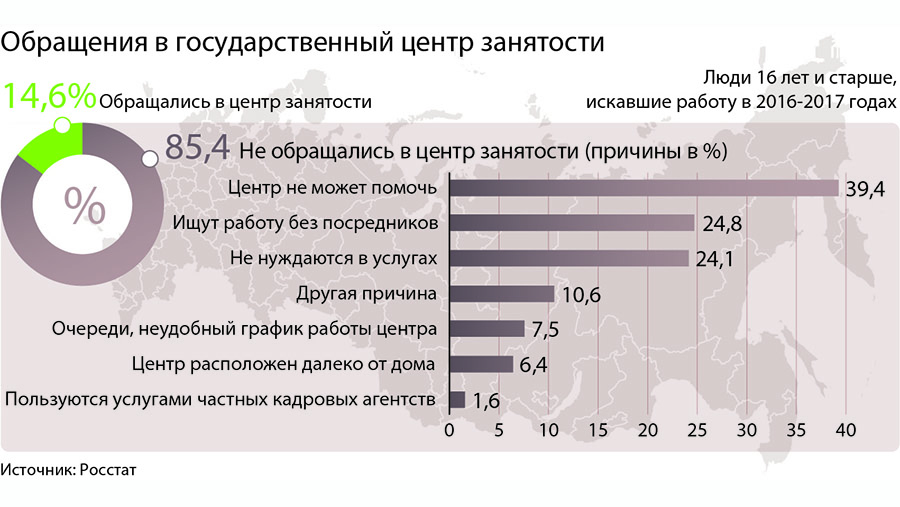 Рис. 2. Обращения в государственный центр занятостиСреди соискателей старше 16 лет в 2016–2017 годах только 15% попросили у государства помощи в поиске работы. Это несколько больше, чем в 2015-м (13%). Такие данные содержатся в итогах всероссийского выборочного наблюдения Росстата.  Главная причина: у соискателей нет уверенности, что служба занятости может им помочь (39%). Четверть опрошенных считают, что могут найти работу без посредников. 8% пожаловались на большие очереди и неудобный график работы государственных центров. 6% заявили, что до них далеко добираться.Меньше всего уповают на госслужбу занятости в Белгородской (0,7%), Новосибирской (2%) областях, Кабардино-Балкарской республике (3%), Санкт-Петербурге (3,5%) и Москве (4,5%). Больше всего — в Ингушетии (71%), Тверской области (36%), Чечне (34%), Татарстане (32%). В частные кадровые агентства, по данным Росстата, обращался в 2016–2017 годах всего 1% соискателей.Согласно этим данным, в службы занятости в III квартале 2017-го обратились 28,1% соискателей. Параллельно они могли искать работу и другими способами — через знакомых, объявления в интернете и т.д. В ведомстве убеждены, что государственные службы занятости — ключевой институт современного рынка труда. Особенно для тех, кто долго не может найти работу самостоятельно, так как на биржах труда помогают пройти профориентацию и переобучение. Ежегодно в службы занятости обращается 4 млн человек — в том числе инвалиды, одинокие и многодетные родители, выпускники детдомов, беженцы, бывшие заключенные. Однако в Минтруде признают, что помочь найти работу удается не всем. По итогам 2016 года было трудоустроено 64,4%.  Профессор кафедры труда и социальной политики Института госслужбы и управления РАНХиГС Александр Щербаков отметил, что нормативные положения, которые обязывают работодателей сообщать на биржи труда о своих вакансиях, не носят безусловный характер. Поэтому самые интересные и высокооплачиваемые ставки до службы занятости могут не дойти. По мнению Александра Щербакова, на Северном Кавказе люди обращаются к службе занятости как к источнику дохода, от которого не стоит отказываться. При этом они могут быть неформально трудоустроены.Замдиректора центра трудовых исследований НИУ ВШЭ Ростислав Капелюшников напомнил, что низкий спрос на услуги госцентров занятости был всегда. В них обращаются люди, не слишком требовательные к месту работы, а также те, для которых получение даже небольшого пособия имеет большую ценность. Эксперт отметил, что показатели по Ингушетии указывают на высокий уровень безработицы в регионе.В министерстве труда, занятости и социального развития республики это подтвердили: на одно рабочее место претендуют 60 человек, зарегистрированных на бирже труда. С помощью центров занятости работу получают только 17% населения. В Белгородской области невысокий процент обратившихся в службу занятости объясняют низким уровнем безработицы в регионе.На конец 2017 года уровень безработицы по методологии МОТ соответствовал значению 3,8%, а уровень регистрируемой безработицы составил 0,68%. В ходе исследования удалось выявить, что в России самый востребованный способ поиска работы — по знакомым. На втором месте по популярности — просмотр объявлений в интернете, на третьем — непосредственное обращение к работодателю.2.3. Основные проблемы и пути повышения эффективности работы - Центров занятости населенияВ ходе проведенного исследования было выяснено, что реализация государственной политики занятости предполагает разработку и реализацию программ, таких как «Молодежная занятость», «Содействие занятости инвалидов», «Содействие занятости женщин» как наиболее социально-уязвимых слоев населения. Тем не менее, Центр занятости населения в своей деятельности сталкивается с рядом проблем.Одной из основных проблем, с которой сталкивается не только Центр занятости населения, но и сами граждане, является неформальная занятость. Неформальная занятость, то есть ситуация, когда граждане работают без официального трудоустройства, продолжает оставаться негативной тенденцией в сфере занятости, как на уровне города, республики, так и на уровне Российской Федерации.Незарегистрированная деятельность не облагается налогами, занятые в сфере неформальной деятельности работники практически лишены возможности социальной и правовой защиты и социального регулирования. Кроме того, при утрате работы граждане не имеют необходимого пакета документов для получения всех услуг Центра занятости населения.Для решения проблемы сокращения неформальной занятости на государственном уровне необходимо создать благоприятные условия для открытия и функционирования зарегистрированного малого и среднего бизнеса, оптимизировать его налогообложение, повысить уровень оплаты труда, совершенствовать правовые нормы и повысить ответственность предпринимателей за осуществление неформальной деятельности. Решение проблемы безработицы, развитие возможностей достойно зарабатывать являются важными факторами сокращения масштабов неформальной занятости.Еще одним направлением по решению проблемы неформальной занятости является создание Координационного совета по легализации трудовых отношений, который необходимо развивать.Еще одной не менее важной эпизодической проблемой является снижение числа вакансий в периоды экономического спада, и, как следствие, увеличение безработных. Экономическая нестабильность и кризис провоцирует увеличение числа безработных. Работодателям необходимо создавать определенные «подушки безопасности» для кризисных времен, например, резервы, что позволит сократить количество увольнений.В настоящее время все меньше уделяют внимание ранней профориентации детей. Выбор правильного пути в жизни непосредственно связан с ранней профориентацией, она поможет исключить ошибочный выбор, а значит избежать разочарований и постоянных смен рабочих мест в будущем.Таким образом, рассмотрев вышеуказанные проблемы занятости и безработицы, приходим к выводу, что необходима разработка комплексной программы поддержания и развития занятости, сдерживания безработицы.Для начала, службе занятости необходимо наладить и повысить сотрудничество с учебными заведениями высшего профессионального образования. Проводить работу со студентами в целях повышения их конкурентоспособности на рынке труда и умения продавать свой труд, посредством обучения деловому общению, проведения курса занятий, семинаров и тренингов по основам трудоустройства.Как уже было сказано, одной из важных и слабозащищенных категорий безработного населения является молодежь. Молодежь это одна из самых многочисленных слоев населения, нуждающихся в трудоустройстве.Также важно отметить противоречивый характер молодежи на рынке труда. С одной стороны, молодежь не обладает достаточной профессиональной подготовкой и трудовыми навыками, поэтому спрос работодателей на нее слаб. С другой – свободные рабочие места часто не могут удовлетворить запросы молодежи с точки зрения их качества и уровня оплаты.В связи с этим, также необходимо предпринимать определенные меры:1. Содействие молодежи в организации собственного дела, малого бизнеса, в которое входит эффективное организационно-информационное обеспечение, необходимая профессиональная подготовка, обучение основам предпринимательской деятельности, приоритетное кредитование молодежного бизнеса;2. Организация подготовки высококвалифицированных кадров с учетом потребностей среднего и малого бизнеса, на базе отдельных предприятий и фирм с привлечением бюджетных средств;3. Организация подготовки высококвалифицированных кадров на коммерческой основе, без привлечения бюджетных средств на условиях кооперации всех заинтересованных предприятий и организаций, с привлечением к оплате за обучение заинтересованных работодателей;4. Проведение регулярных ярмарок вакансий временных, сезонных и ученических рабочих мест, работы по расширению бронирования рабочих мест.Совершенствование эффективности работы центра занятости повлечет за собой внедрение современных технологий, которые позволят ускорить работу специалистов с безработными гражданами в части их приема, создания и использования банков вакансий и безработных, позволят сократить период безработицы граждан, предоставлять более качественные услуги в более короткие сроки.Вместе с тем, в условиях ограниченности средств федерального бюджета, необходимо поставить задачу расширения привлечения средств из других источников, и прежде всего, регионального, местного бюджета и средств работодателей. Для этого необходимо повысить эффективность взаимодействия Центра занятости населения с органами местного самоуправления и работодателями, а также обеспечить увеличение доли регионального финансирования мероприятий по содействию занятости.В предотвращении безработицы, сокращении ее масштабов немалую роль играют негосударственные структуры. Рекрутинговые компании, кадровые агентства, негосударственные общества занятости, которые оказывают безработным и работодателям помощь в поиске работы и подборе кадров, всё это можно и нужно развивать. Более того, возможно наладить сотрудничество государственным центрам занятости с негосударственными структурами содействия занятости для дальнейшего обмена информацией.ЗАКЛЮЧЕНИЕТаким образом, в ходе исследования мы определили, что государственным институтом решения проблем занятости населения являются биржи труда. Данный институт выступает как посредническая организация, обеспечивающая согласование интересов работников и работодателей, взаимоувязку спроса и предложения рабочей силы и оказание социальной помощи безработным. В первой главе курсовой работы мы подробно проанализировали историю формирования центров занятости населения, а также определили цели и задачи службы занятости населения.Вторая глава посвящена анализу деятельности данного государственного института и обзору современного рынка труда. Кроме того а этой же главе мы решили разработать рекомендации для улучшения работы центров. Например для реализации направления по трудоустройству несовершеннолетних потребуются трудовые ресурсы (специалист Центра занятости), информационные, документационные. Что касается узких специалистов, то существующие вакансии превышают наличие узких специалистов, а, следовательно, при их переобучении можно трудоустройство. Основными результатами реализации предлагаемых направлений должно стать повышение уровня трудоустройства тех категорий граждан, для кого собственно и разрабатываются указанные направления. Мероприятия по трудоустройству несовершеннолетних принесут двойную эффективность. Во-первых, уровень трудоустройства значительно увеличится. Во-вторых, снизится количество нарушений за счет просветительской работы с работодателями и повышенного уровня контроля и внимания к этой проблеме. Эффективность реализации направления по трудоустройству узких специалистов посредством переобучения выражена следующими примерным  показателями: количество 67 трудоустроенных узких специалистов в динамике; уровень их удовлетворенности на новом месте, уровень их увольнений через 0,5 – 1 год после трудоустройства по программе переобучения. При расчет обнаруживаем положительный эффект, который проявляется в значительном увеличении количества трудоустроенных и увеличении уровня их удовлетворенности.СПИСОК ИСПОЛЬЗОВАННЫХ ИСТОЧНИКОВЗакон Российской Федерации от 19 апреля 1991 г. № 1032-1 «О занятости населения в Российской Федерации» (в ред. от 18 июля 2009 г.) // Собрание законодательства Российской Федерации - 1996. - №1. 3.Положение от 30 ноября 2000 г. «О Департаменте федеральной государственной службы занятости» Положение «Об организации общественных работ (в ред. Постановлений Правительства РФ от 12.11.1999 № 1247, от 20.12.2003 № 769, от 01.02.2005 № 49, от 11.01.2007 № 4)  Постановление правительства от 14 июля 1997 г. N 875 «Об утверждении положения об организации общественных работ» (в ред. от 27 декабря 2012 г.) // Собрание законодательства Российской Федерации - 2011. - № 13. Постановление Правительства РФ от 03.05.1994 № 432 «О мерах по обеспечению занятости населения в случаях возникновения критических ситуаций на рынке труда в отдельных регионах Российской Федерации» (ред. от 26.07.2004).Баранова Н.С. История трудового законодательства в России в 1917–1920 гг. // Н.С.Баранова, Вестник Адыгейского государственного университета. Серия 1: Регионоведение: философия, история, социология, юриспруденция, политология, культурология. 2016. №1 (174). С. 31-34.Безработица, структурная перестройка экономики и рынок труда в Восточной Европе и России / Под ред. Р.Г. Емцова, С. Коммандера, Ф. Коричелли. - М.: ИНФРА-М, 2016. - 391 с.Бондаренко Э.Н. Международные трудовые стандарты и российское трудовое право: перспективы для координации / Э.Н.Бондаренко,  М.: НОРМА, ИНФРА-М, 2016. – 266 с.Буянова М.О. Социальное обслуживание граждан России в условиях рыночной экономики / М.О. Буянова. М.: Высшее образование, 2015. - 201с.Васильева Е.Г. Рынок труда и занятость населения: проблемы и перспективы // Е.Г.Васильева, Социологические науки, №62-1, 21.03.2017. С.14- 19. Власов В.И. Комментарий к законодательству о занятости и трудоустройстве населения / В.И. Власов, О.М. Крапивин. М.: НОРМА - ИНФРА-М, 2015. - 211 сВоловская Н.М. Самостоятельная занятость в России: Выживание или свободный выбор? / Н.М. Воловская. Новосибирск: НГАЭиУ, 2016. - 328 с.Информация о ситуации на рынке труда Российской Федерации. Режим доступа: https://rosmintrud.ru/ministry/programms/inform/1 (Дата обращения 30.04.2018)Мониторинг и оценка качества и доступности  государственных услуг  в области содействия занятости населения (по итогам деятельности органов службы занятости  в 2017 году). Режим доступа: https://www.rostrud.ru/(Дата обращения 05.05.2018)Нодельман В. Службы занятости остаются не у дел. Режим доступа:https://iz.ru/ (Дата обращения 04.05.2018)Организация государственной власти в России и зарубежных странах: учебно-методический комплекс / С.А. Авакьян, А.М. Арбузкин, И.П. Кененова и др. М.: Юстицинформ, 2014 – 692 с. Трудовое право: учебник для бакалавров: в 2-х томах / коллектив авторов; отв. ред. Е. М. Офман, Э. Л. Лещина. Т. I. Часть общая. М.: Прометей, 2017 -  288 с. Хабирова Ян.Р. Занятость населения: основные проблемы и пути повышения эффективности работы Центра занятости населения // Студенческая наука XXI века : материалы X Междунар. студенч. науч.-практ. конф. (Чебоксары, 30 июня 2016 г.) / редкол.: О.Н. Широков [и др.]  Чебоксары: ЦНС «Интерактив плюс», 2016. – № 3 (10). – С. 306-308.Федеральная служба государственной статистики. Режим доступа: http://www.gks.ru/ (Дата обращения 07.05.2018)Единый портал Федеральной службы по труду и занятости. Режим доступа: https://www.rostrud.ru/(Дата обращения 07.05.2018)Свердловская региональная общественная организация Режим доступа: http://uraltradeunion.ru/( Дата обращения 07.05.2018)ПРИЛОЖЕНИЕОбъем государственных услуг в области содействия занятости населения в 2017 году (в сравнении с 2016 годом)Наименование государственной услуги в области содействия занятости населенияНаименование государственной услугиЧисленность получателей (чел.)Численность получателей (чел.)Динамика2017 / 2016 гг.Наименование государственной услугиВ 2016 годуВ 2017 годуДинамика2017 / 2016 гг.Содействие гражданам в поиске подходящей работы4 003 7223 763 210-6,0%Социальная адаптация  безработных граждан на рынке труда 253 237266 622+5,3%Организация профессиональной ориентации граждан2 548 1182 800 766+9,9%Психологическая поддержка безработных граждан 210 422247 339+17,5%Организация проведения оплачиваемых общественных работ281 594247 757-12,0%Организация временного трудоустройства несовершеннолетних граждан в возрасте от 14 до 18 лет в свободное от учебы время583 836588 785+0,8%Организация временного трудоустройства безработных граждан, испытывающих трудности в поиске работы46 07149 963+8,4Организация  временного трудоустройства безработных граждан в возрасте от 18 до 20 лет, имеющих среднее профессиональное образование и ищущих работу впервые4 9334 335-12,1%Содействие самозанятости безработных граждан83 12185 918+3,4%Профессиональное обучение и дополнительное профессиональное образование безработных граждан, включая обучение в другой местности167 718175 370+4,6%Содействие безработным гражданам в переезде в другую местность для трудоустройства по направлению органов службы занятости6 2727 832+24,9%Содействие безработным гражданам и членам их семей в переселении в другую местность для трудоустройства по направлению органов службы занятости228360+57,9%Информирование о положении на рынке труда в субъекте Российской Федерации6 844 0666 827 909-0,2%Всего государственных услуг 15 033 33815 066 094+0,2%№ п/пНаименование государственной услуги в области содействия занятости населенияНорматив доступности, %Исполнение норматива доступности, %1Организация профессиональной ориентации граждан в целях выбора сферы деятельности (профессии), трудоустройства, профессионального обучения6074,5Исполнен2Профессиональное обучение или дополнительное профессиональное образование безработных граждан, включая обучение в другой местности1210,7Не исполнен3Организация проведения оплачиваемых общественных работ36,7Исполнен4Организация временного трудоустройства безработных граждан, испытывающих трудности в поиске работы, и безработных граждан в возрасте от 18 до 20 лет, имеющих среднее профессиональное образование и ищущих работу впервые23,3Исполнен5Организация временного трудоустройства несовершеннолетних граждан в возрасте от 14 до 18 лет в свободное от учебы время1010,8Исполнен6Социальная адаптация безработных граждан на рынке труда1016,2Исполнен7Психологическая поддержка безработных граждан1015,0Исполнен8Содействие самозанятости безработных граждан35,2Исполнен9Содействие безработным гражданам в переезде и безработным гражданам и членам их семей в переселении в другую местность для трудоустройства по направлению органов службы занятости0,30,5Исполнен